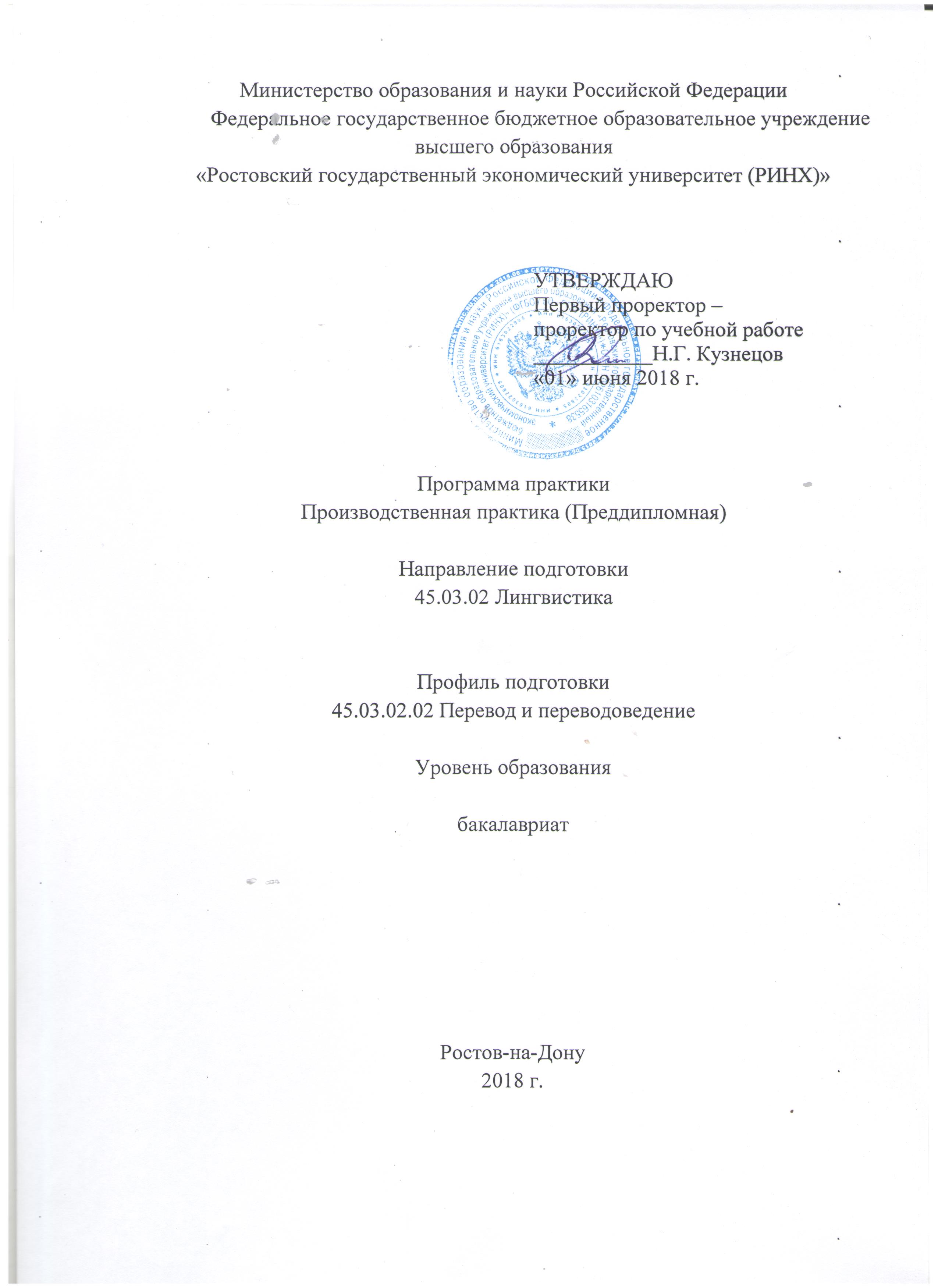 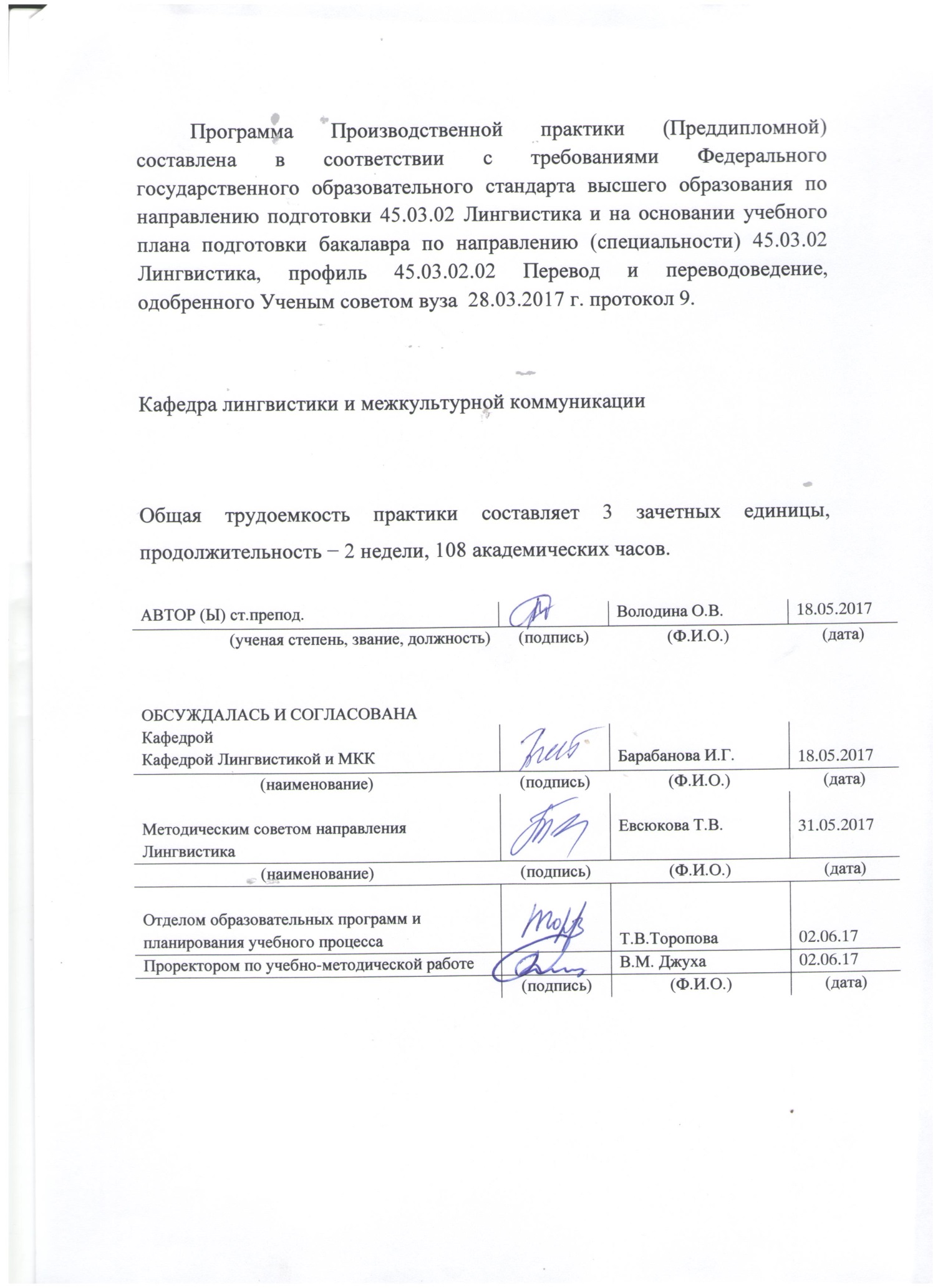 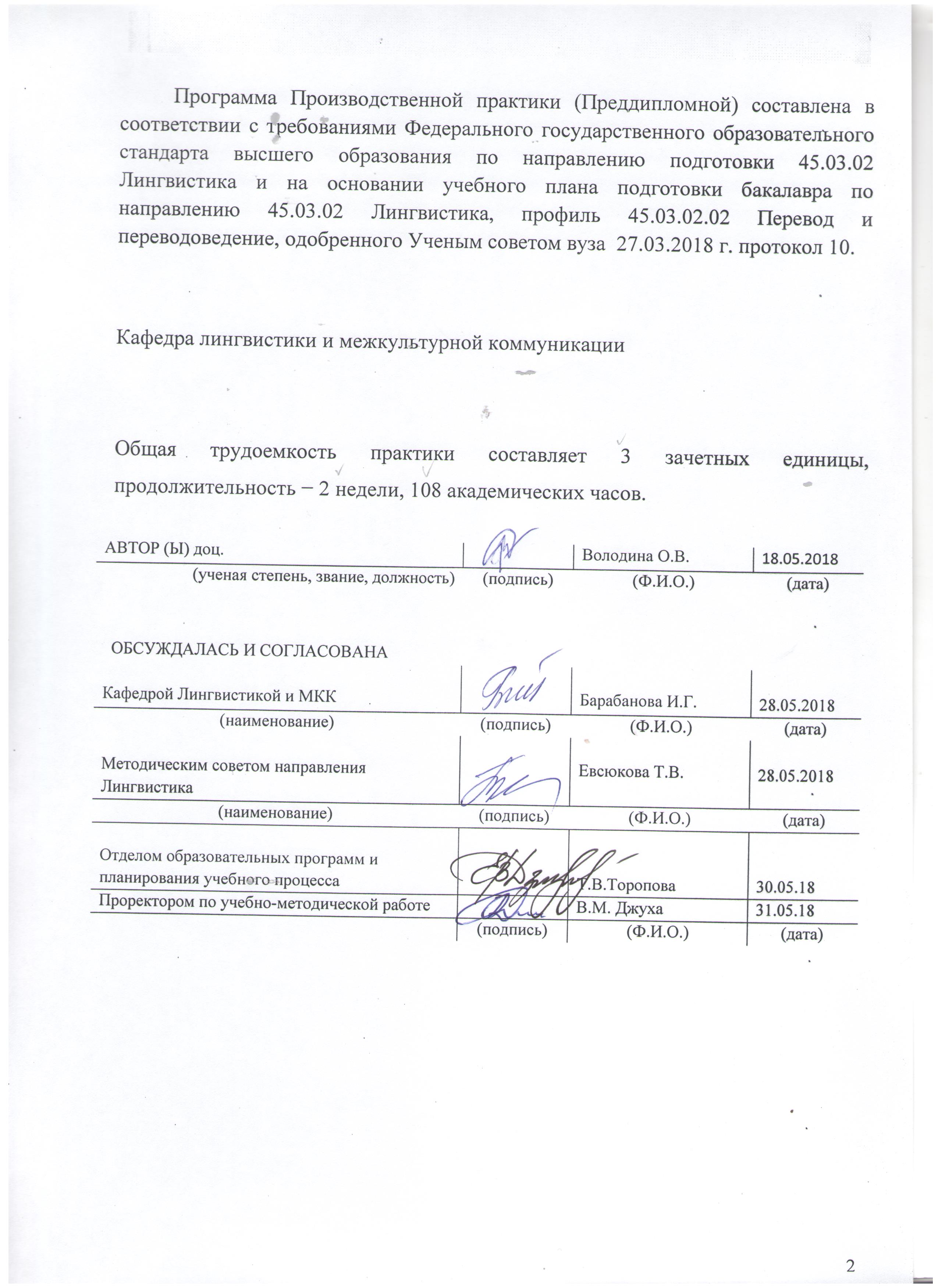 1.	ЦЕЛИ И ЗАДАЧИ ПРОВЕДЕНИЯ ПРАКТИКИЦели практики: закрепление и расширение имеющихся теоретических и практических знаний студентов, полученных в период обучения; повышение качества профессиональной подготовки студентов, выработка у них практических навыков по специальности; расширение студентом имеющегося профессионального опыта самостоятельной работы по специальности; сбор эмпирического материала для написания ВКР.Задачи практики: В соответствии с целями дисциплины ставятся следующие профессиональные задачи в соответствии с видом (видами) профессиональной деятельности, на который (которые) ориентирована образовательная программа:- обеспечение межкультурного общения в различных профессиональных сферах; - выполнение функций посредника в сфере межкультурной коммуникации;- планирование, реализация и презентация результатов индивидуального научного исследования;- составление аннотированной научной библиографии по тематике ВКР;- использование видов, приемов и технологий перевода с учетом характера переводимого текста и условий перевода для достижения максимального коммуникативного эффекта; - проведение информационно-поисковой деятельности, направленной на совершенствование профессиональных умений в области перевода; - выявление и критический анализ конкретных проблем межкультурной коммуникации, влияющих на эффективность межкультурных и межъязыковых контактов;- участие в проведении эмпирических исследований проблемных ситуаций и диссонансов в сфере межкультурной коммуникации;- апробация программных продуктов лингвистического профиля..МЕСТО ПРАКТИКИ В СТРУКТУРЕ ОБРАЗОВАТЕЛЬНОЙПРОГРАММЫЦикл (раздел) ОП: Б2.В.Курс: 4 курс (очная форма обучения); 5 курс (заочная форма обучения).Связь с дисциплинами учебного плана3.	ТРЕБОВАНИЯ К РЕЗУЛЬТАТАМ ПРОХОЖДЕНИЯ ПРАКТИКИ4.	СПОСОБЫ ПРОВЕДЕНИЯ ПРАКТИКИСтационарная.5.	ФОРМЫ ПРОВЕДЕНИЯ ПРАКТИКИДискретно.6.	МЕСТО ПРОВЕДЕНИЯ ПРАКТИКИПредприятия и организации, имеющие договор на проведение практики с ФГБОУ ВО «РГЭУ (РИНХ)» (органы государственного и муниципального управления, предприятия различных видов деятельности и форм собственности, вузы и иные организации за рубежом).Практика осуществляется на договорной основе с принимающими сторонами. В договоре оговорены все вопросы организации производственной практики, в нем предусмотрено назначение двух руководителей практики: от РГЭУ (РИНХ) и от принимающей организации (как правило, руководителя или одного из ведущих специалистов). На основе заключенных договоров обучающемуся предоставляется рабочее место, формулируются конкретные задачи, осуществляется контроль за прохождением практики, выставляется оценка по итогам практики, дается характеристика деловым и профессиональным качествам будущего специалиста. Для лиц с ограниченными возможностями здоровья выбор мест прохождения практик должен учитывать состояние здоровья и требования по доступности.7. СОДЕРЖАНИЕ ПРАКТИКИФормами отчетности студентов о прохождении практики являются дневник и отчет.8. ФОНД ОЦЕНОЧНЫХ СРЕДСТВФонд оценочных средств для проведения промежуточной аттестации обучающихся по практике представлен в Приложении 1 к программе практики.УЧЕБНО-МЕТОДИЧЕСКОЕ И ИНФОРМАЦИОННОЕ ОБЕСПЕЧЕНИЕПРАКТИКИОсновная и дополнительная литература9.2. Перечень ресурсов информационно-телекоммуникационной сети «Интернет»Перечень программного обеспеченияПеречень информационно-справочных систем10. МАТЕРИАЛЬНО-ТЕХНИЧЕСКОЕ ОБЕСПЕЧЕНИЕ ПРАКТИКИМатериально-техническое обеспечение практики должно быть достаточным для достижения целей практики и должно соответствовать действующим санитарным и противопожарным нормам, а также требованиям техники безопасности при проведении учебных и научно-производственных работ.Студентам должна быть обеспечена возможность доступа к информации, необходимой для выполнения задания по практике и написанию отчета.Организации, учреждения и предприятия, а также учебно-научные подразделения Университета должны обеспечить рабочее место студента компьютерным оборудованием в объемах, достаточных для достижения целей практики.11. МЕТОДИЧЕСКИЕ УКАЗАНИЯВо время прохождения практики обучающиеся ведут Дневник, в котором помимо заданий, получаемых на базе практики, фиксируют итоги выполнения заданий по этапам. Руководитель практики от кафедры оказывает непосредственную индивидуальную консультационную поддержку в оформлении дневника, в подготовке отчета по практике,  другую необходимую помощь. За 1 день до окончания практики обучающийся - практикант представляет на кафедру Дневник с характеристикой практиканта и рекомендованной оценкой по пятибалльной системе от руководителя с места прохождения практики, заверенный соответствующей подписью и печатью, а также Отчет по итогам практики. Устный отчет заслушивает руководитель практики от кафедры и  определяется итоговый балл. Сроки промежуточной аттестации определяются в соответствии с учебным планом. Текущий контроль прохождения практики осуществляется руководителями практики в таких формах, как:- регулярные проверки правильности отражения в дневнике содержания выполненных работ, визирование дневника;- итоговая характеристика практиканта с рекомендованной  оценкой;- помощь в составлении отчета по итогам практики;- проведение аттестации в форме дифференцированного зачета;- собеседование / консультация.Порядок оформления Дневника практикиОбучающийся-практикант должен указать фамилию, имя, отчество, курс, группу, факультет, направление, профиль, место прохождения практики, период практики, а также необходимо отметить руководителя практики от кафедры и от предприятия (организации). В графе «Даты прохождения практики» обучающийся-практикант должен получить отметку о прибытии на место практики, отметку о прохождении инструктажа по технике безопасности. После этого в Дневнике должно быть записано, на какую должность он назначен и когда приступил к работе. По окончании практики необходимо указать в Дневнике дату ухода с места практики. В разделе «План» обучающийся-практикант должен составить план прохождения учебной практики с отметками о дате выполнения каждого раздела. В разделе «Компетенции» необходимо указать основные навыки, умения и знания отработанные и приобретенные в период практики. В разделе «Учет прохождения учебной практики» обучающийся-практикант должен дать краткое описание ежедневно выполняемой работы, место выполнения работы с отметкой и за подписью руководителя практики от организации. В графе «Рекомендации и замечания руководителей учебной практики от предприятия в период прохождения обучающимся учебной практики» руководителю учебной практики от предприятия (организации) следует дать рекомендации и замечания, которые были сделаны в результате наблюдений в ходе учебной практики. В графе «Список материалов, собранных обучающимся в период прохождения учебной практики для курсовой (дипломной) работы» указывается научная и специальная литература, аудио и видеоматериалы, информации об организации (предприятии), где обучающийся-практикант находился во время практики. В разделе «Отчет о практике рассмотрен руководителем базы практики» практиканту дается краткая характеристика и оценка руководителя от базы практики, визируемые руководителем практики от организации (предприятия). В разделе «Оценка кафедрой учебной практики обучающегося» руководителем практики от кафедры дается краткая рецензия с указанием достоинств и недостатков и оценка. Порядок составления и оформления Отчета по практике1. Материалы к отчету должны подбираться систематически в виде отдельных документов, заметок, списков, схем и т.п. в процессе выполнения индивидуальных производственных заданий.2. Отчет по учебной практике объемом 15-20 страниц должен быть оформлен при помощи программы Microsoft Office Word. Оформление отчета должно соответствовать следующим требованиям:- шрифт TimesNewRoman, 14 кегль;- межстрочный интервал полуторный;- поля: левое 3 см, правое 1,5 см, верхнее и нижнее по 2 см.;- перенос слов автоматический.3. Отчет сдается не позднее срока, указанного руководителем практики.4. Структура отчета:Отчет включает в себя:– титульный лист (образец титульного листа приведён в Приложении 1);- письменное изложение результатов работы выполненной практикантом лично:- основной текст отчета, состоящий из введения, основной части, заключения, списка источников информации, приложения.– выводы обучающегося по результатам прохождения практики, анализ степени достижения поставленных целей и задач;– список использованной литературы.Приложение 1 Образец титульного листа отчета по практикеМИНИСТЕРСТВО ОБРАЗОВАНИЯ И НАУКИ РОССИЙСКОЙ ФЕДЕРАЦИИРОСТОВСКИЙ ГОСУДАРСТВЕННЫЙ ЭКОНОМИЧЕСКИЙ УНИВЕРСИТЕТ (РИНХ)Факультет лингвистики и журналистикиКафедра лингвистики и межкультурной коммуникацииОТЧЕТ О ПРОХОЖДЕНИИ ПРЕДДИПЛОМНОЙ ПРАКТИКИ Студента группы ПЕР-      ____________________            ________________________                                                           Подпись                                                Ф.И.О.Направление 45.03.02 ЛингвистикаПрофиль 45.03.02.02 Перевод и переводоведениеРуководитель практики от организации_______________________     ____________________            ________________________Ученая степень, звание, должность              Подпись                                           Ф.И.О.Руководитель практики от кафедры_______________________     ____________________            ________________________Ученая степень, звание, должность              Подпись                                           Ф.И.О.Ростов-на-Дону, 2018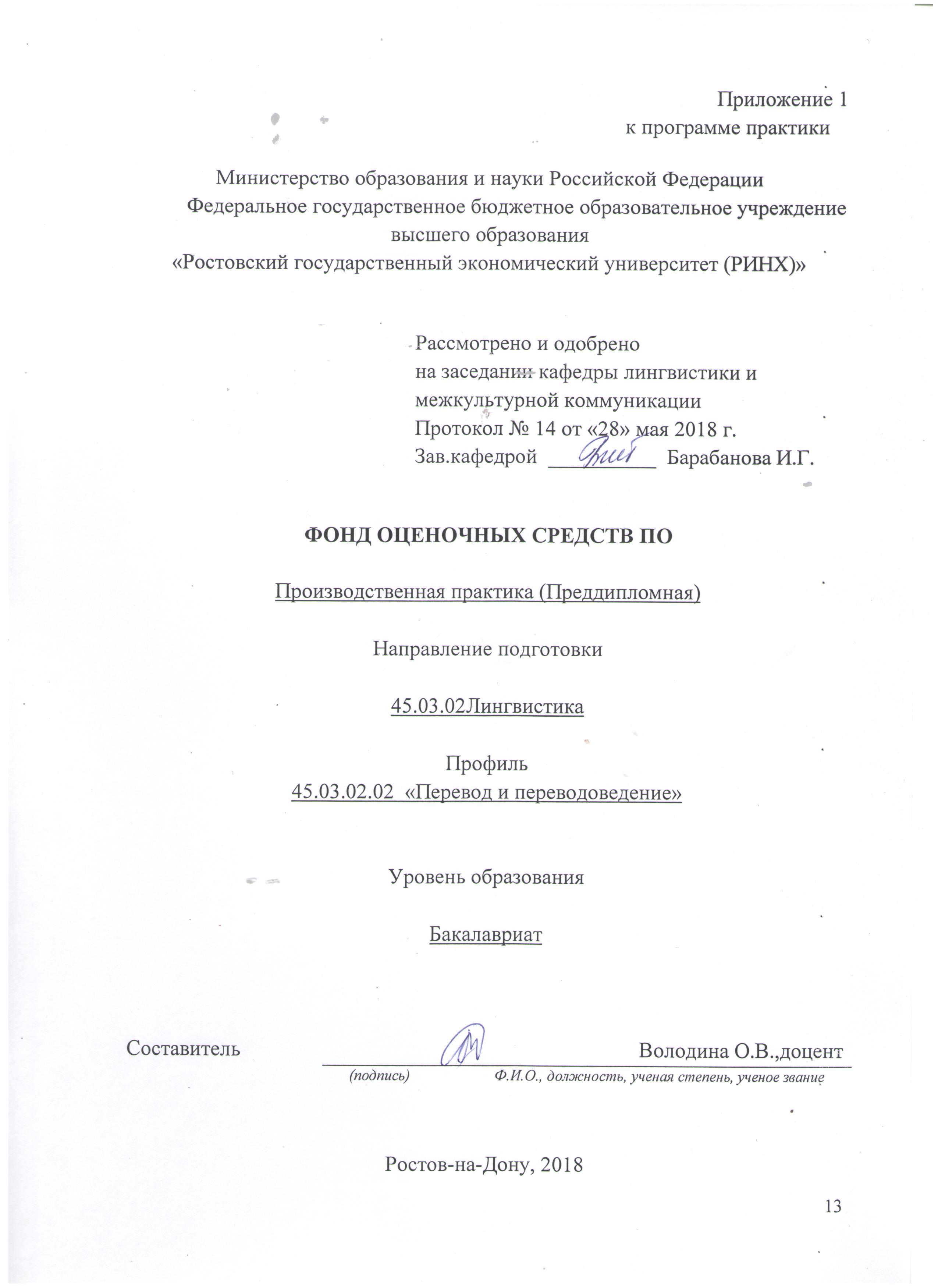 Оглавление1 Перечень компетенций с указанием этапов их формирования в процессе освоения образовательной программы	152 Описание показателей и критериев оценивания компетенций на различных этапах их формирования, описание шкал оценивания	153 Типовые контрольные задания или иные материалы, необходимые для оценки знаний, умений, навыков и (или) опыта деятельности, характеризующих этапы формирования компетенций в процессе освоения образовательной программы	224 Методические материалы, определяющие процедуры оценивания знаний, умений, навыков и (или) опыта деятельности, характеризующих этапы формирования компетенций	271 Перечень компетенций с указанием этапов их формирования в процессе освоения образовательной программыПеречень компетенций с указанием этапов их формирования представлен в п. 3. «Требования к результатам прохождения практики» рабочей программы Производственной практики (Преддипломной).2 Описание показателей и критериев оценивания компетенций на различных этапах их формирования, описание шкал оценивания2.1 Показатели и критерии оценивания компетенций:  2.2 Шкалы оценивания:Текущий контроль успеваемости и промежуточная аттестация осуществляется в рамках накопительной балльно-рейтинговой системы в 100-балльной шкале:84-100 баллов (оценка «отлично») - отчет о практике полностью соответствует поставленному заданию, содержит грамотно переведенный материали отчет о практике. При его защите студент свободно оперирует данными проведенной работы, изложенный материал фактически верен, легко отвечает на поставленные вопросы по отчету;67-83 баллов (оценка «хорошо») - грамотно выполненный во всех отношениях отчет о практике при наличии небольших недочетов в содержании, оформлении отчета или защите. Например, выдвигаемые студентом предложения носят не вполне обоснованный характер, или он не очень уверенно (хотя и верно) отвечает на поставленные вопросы;50-66 баллов (оценка удовлетворительно) - за отчет о практике удовлетворяет предъявляемым требованиям, но отличается поверхностностью проведенного анализа, в нем просматривается непоследовательность изложения материала, представлены недостаточно обоснованные выводы и предложения. При его защите студент проявляет неуверенность, не дает полного аргументированного ответа на заданные вопросы;0-49 баллов (оценка неудовлетворительно) - отчет о практике носит преимущественно описательный характер, не содержит анализа деятельности объекта по разделам задания с применением научных методов, при проведении анализа и интерпретации. Студент, не явившийся на защиту отчета о практике в установленное утвержденным графиком защиты время без уважительной причины, подтвержденной документально, получает оценку «неудовлетворительно».3 Типовые контрольные задания или иные материалы, необходимые для оценки знаний, умений, навыков и (или) опыта деятельности, характеризующих этапы формирования компетенций в процессе освоения образовательной программыИндивидуальное заданиеВариант 1(При прохождении практики в структурных подразделениях РГЭУ (РИНХ))Определить методы исследовательской работы в соответствии с целями и задачами ВКР;Составить библиографический список источников по тематике ВКР на русском и иностранном языках, в том числе с использованием ЭБС,оформить данный список в соответствии с требованиями ГОСТ;;Осуществить сбор и первичную обработку данных, необходимых для написания ВКР, в ходе выполнения производственных заданий на базе преддипломной практики;Подготовить информационные материалы, содержащие отчет о прохождении практики.Осуществить письменный перевод из иноязычных источников по тематике исследования на русский язык с учетом требований стилистики;Осуществление оформления перевода в соответствии с имеющимися требованиями;Подготовка информационных материалов, содержащих отчет о прохождении практики. Оформить отчет по практике в соответствии с заданными требованиями.Подготовить защиту отчета: ответы на предполагаемые вопросы, презентация либо иные виды наглядности, и т.д.Вариант 2(При прохождении практики в учреждениях культуры)Ознакомиться со сферой и спецификой деятельности данного учреждения культуры;Осуществить оформление и перевод информационных, рекламных материалов на русском языке / иностранном языке / по тематике, связанной со специализацией учреждения;Определить методы исследовательской работы в соответствии с целями и задачами ВКР;Составить библиографический список источников по тематике ВКР на русском и иностранном языках, в том числе с использованием ЭБС;Осуществить сбор и первичную обработку данных, необходимых для написания ВКР, в ходе выполнения производственных заданий на базе преддипломной практики;Подготовить информационные материалы, содержащие отчет о прохождении практики.Принять участие в подготовке и проведении выставки, презентации, аукциона либо иного мероприятия в сфере культуры путем перевода требуемых материалов, устного перевода при ведении переговоров;Осуществлять переводматериалов по тематике ВКР, научных и информационно-аналитических изданий различной направленности на русском и иностранном языках;Подготовка информационных материалов, содержащих отчет о прохождении практики. Оформить отчет по практике в соответствии с заданными требованиями.Вариант 3(При прохождении практики в органах государственного и муниципального управления различного уровня)Осуществить письменный перевод официальной либо деловой документации, относящейся к сфере деятельности данного органа управления, с иностранного языка /на иностранный язык по тематике ВКР;Оказывать помощь в сопровождении официальных лиц, в подготовке перевода выступлений по вопросам, касающимся торгово-экономической и общественно-политической и другой проблематики;Определить методы исследовательской работы в соответствии с целями и задачами ВКР;Составить библиографический список источников по тематике ВКР на русском и иностранном языках, в том числе с использованием ЭБС;Осуществить сбор и первичную обработку данных, необходимых для написания ВКР, в ходе выполнения производственных заданий на базе преддипломной практики;Подготовить информационные материалы, содержащие отчет о прохождении практики.Оказывать помощь в переводе информационных буклетов, рекламных проспектов и иных материалов, предназначенных для продвижения интересов российских организаций за рубежом, на русском и иностранном языках;Подготовка информационных материалов, содержащих отчет о прохождении практики.Оформить отчет по практике в соответствии с заданными требованиями.Подготовить защиту отчета: ответы на предполагаемые вопросы, презентация либо иные виды наглядности, и т.д.Вариант 4	(При прохождении практики в коммерческих организациях, занимающихся внешнеторговой деятельностью)Ознакомиться со сферой и спецификой деятельности данного предприятия;Осуществить письменный перевод деловой либо технической документации, относящейся к сфере деятельности данного предприятия, с иностранного языка /на иностранный язык с целью подготовки эмпирического материла по переводческой практике для ВКР;Оказывать помощь в сопровождении официальных лиц и делегаций, в подготовке перевода выступлений по необходимым вопросамс целью подготовки эмпирического материла по переводческой практике для ВКР;Вести перевод деловой переписки на русском и иностранном языках с целью обеспечения внешнеэкономических контактов с органами власти и предприятиями зарубежных стран и регионовс целью подготовки эмпирического материла по переводческой практике для ВКР;Осуществлять перевод информации, касающейся сферы деятельности данного предприятия, по отдельным странам и организациям, а также ведение переводческих баз данныхс целью подготовки эмпирического материла по переводческой практике для ВКР;Перевод и оформление в соответствии с требованиями информационных материалов, содержащих отчет о прохождении практики. Оформить отчет по практике в соответствии с заданными требованиями.Подготовить защиту отчета: ответы на предполагаемые вопросы, презентация либо иные виды наглядности, и т.д.Вариант 5(При прохождении практики на базе туристических фирм и историко-культурных организаций, связанных с выполнением функций гида-переводчика, экскурсовода, посредника в межкультурной коммуникации)Ознакомиться со сферой и спецификой деятельности данного туристического агентства;Изучить структуру экскурсии, реализуемые речевые стратегии и тактики для использования выводов в ВКР.Определить методы исследовательской работы в соответствии с целями и задачами ВКР;Составить библиографический список источников по тематике ВКР на русском и иностранном языках, в том числе с использованием ЭБС;Осуществить сбор и первичную обработку данных, необходимых для написания ВКР, в ходе выполнения производственных заданий на базе преддипломной практики;Осуществить письменный перевод официальной либо деловой документации, относящейся к сфере деятельности туристического агентства, с иностранного языка /на иностранный язык для сбора эмпирической части выпускной работы;Осуществлять устный перевод переговоров, сопровождение делегаций, а также вести перевод деловой переписки на русском языке / иностранном языке  с целью обеспечения контактов с зарубежными странами и регионами по вопросам осуществления деятельности туристического агентства; Подготовить информационные материалы, содержащие отчет о прохождении преддипломной практики.Оформить отчет по практике в соответствии с заданными требованиями.Подготовить защиту отчета: ответы на предполагаемые вопросы, презентация либо иные виды наглядности, и т.д.Вопросы для опроса1. Каковы тематика, особенности стиля и коммуникативно-прагматическаянаправленность материалов перевода при работе с зарубежными партнерами в органах городского и муниципального управления?2. Каковы смысловые и лексико-грамматические особенности материалов перевода при трансляции рекламных материалов и дайджестов?3. Какие лексические, грамматические и лексико-грамматические трансформациибыли использованы в процессе перевода?4. Какие решения переводческих задач были реализованы?5. Каковы особенности, преимущества и недостатки исследованного лингвистического программного обеспечения, используемого в переводческой деятельности на предприятии?6. Для решения каких переводческих задач используется лингвистическое программное обеспечение на предприятии?7. Как лингвистическое программное обеспечение способствует улучшению качества работы переводчика?8. Какие рекомендации по обновлению данного лингвистического программного обеспечения вы можете дать?9. Какие особенности устного последовательного перевода характерны при переводе деловых переговоров и при переводе экскурсси по исторически значимым местам?Критерии оценивания:оценка «отлично» выставляется студенту, если он дал полный, развернутый ответ на все вопросы индивидуального задания, продемонстрированы правильные, уверенные действия по применению полученных знаний на практике, грамотное и логически стройное изложение материала при ответе; была изучена и проанализирована специальная литература в сфере профессиональной деятельности; цели и задачи практики сформулированы корректно, предпринимались последовательные шаги для их достижения; студент умеет адекватно оценивать свое место и роль в коллективе, владеет навыками целеполагания, самоанализа, применяет научный и творческий подход к решению возникающих затруднений; оформление дневника и отчета по практике соответствует требованиям; библиографический список оформлен в соответствии с ГОСТ;оценка «хорошо» выставляется студенту, если в целом им было продемонстрировано умение постановки цели, задач практики, был составлен краткий план практики в соответствии с индивидуальным заданием, была изучена основная литература по сфере профессиональной деятельности, продемонстрировано достаточно уверенное владение материалом, однако допущены незначительные неточности; практикант продемонстрировал владение навыками целеполагания, самоанализа, тайм-менеджмента; цель и задачи практики в целом достигнуты; допущены незначительные ошибки в оформлении дневника и отчета по практике, библиографический список не полностью соответствует требованиям ГОСТ;оценка «удовлетворительно» выставляется студенту, если была проведена недостаточная подготовка к выполнению профессиональной деятельности в период практики, недостаточно корректно отражены цель и задачи практики, план и методы не вполне соответствовали задачам; материал был изложен частично либо непоследовательно; возникли трудности с ответами на вопросы руководителя практики; анализ имеющейся литературы по сфере профессиональной деятельности неполный и достаточно поверхностный; при оформлении дневника и отчета по практике допущены ошибки и неточности, библиографический список не вполне соответствует требованиям ГОСТ; однако цель и задачи практики в целом можно считать достигнутыми;оценка «неудовлетворительно» выставляется студенту, если им не был проведен     анализ    специальной    литературы,    цели,   задачи,   методыдостижения поставленных задач не выделены или выделены неграмотно, план работы составлен нелогично либо не составлен; продемонстрировано слабое владение материалом, неуверенные ответы на вопросы или отсутствие ответов; отсутствуют навыки планирования, целеполагания, адекватной самооценки; при оформлении дневника и отчета по практике допущены существенные ошибки; библиографический список отсутствует либо составлен без учета требований ГОСТ; цель и задачи практики достигнуты лишь частично либо не достигнуты совсем.4 Методические материалы, определяющие процедуры оценивания знаний, умений, навыков и (или) опыта деятельности, характеризующих этапы формирования компетенцийПроцедуры оценивания включают в себя текущий контроль и промежуточную аттестацию.Текущий контроль по практике проводится в форме контроля на каждом этапе, указанном в таблице раздела 7 программы практики.	Промежуточная аттестация проводится в форме зачета с оценкой. Аттестацию студентов по итогам практики проводит руководитель практики от РГЭУ (РИНХ) на основании оформленного отчета. Защита отчета проводится в форме индивидуального собеседования.Перечень предшествующих дисциплин,Перечень последующих дисциплин,Перечень последующих дисциплин,Перечень последующих дисциплин,практикпрактик, видов работпрактик, видов работРусский язык и культура речиПрактический курс второго иностранногоПрактический курс второго иностранногоПрактический курс второго иностранногоязыкаДревние языки и культурыМетоды научных исследованийМетоды научных исследованийЭкономическая теорияПрактический курс первого иностранногоПрактический курс первого иностранногоПрактический курс первого иностранногоОсновы языкознанияИстория литературы стран первогоИстория литературы стран первогоиностранного языка (на иностранноминостранного языка (на иностранноминостранного языка (на иностранномязыке)Практический курс первого иностранногоПисьменныйпереводпервогоязыкаиностранного языкаОсновы теории первого иностранного языкаОсновы теории первого иностранногоязыкаИсторияУстный перевод первого иностранного языкаБЖДПеревод деловой коммуникацииПрактикум по культуре речевого общения первого иностранного языкаПисьменный перевод первого иностранного языкаПрактический курс второго иностранного языкаПрактикум по культуре речевого общения первого иностранного языкаИстория стран изучаемого языкаПрактикум по культуре речевого общения второго иностранного языкаИнформационные технологии в лингвистикеПисьменный перевод второго иностранного языкаТеория переводаМатематические методы в лингвистикеКультура стран первого иностранного языкаПрактический курс третьего иностранногоязыкаВведение в теорию межкультурной коммуникацииТеория перевода первого иностранного языкаФормируемые компетенцииФормируемые компетенцииОсваиваемыезнания, умения, владенияКодНаименованиеОсваиваемыезнания, умения, владенияОбщекультурные компетенции (ОК) Общекультурные компетенции (ОК) Общекультурные компетенции (ОК) ОК-6владением наследием отечественной научной мысли, направленной на решение общегуманитарных и общечеловеческих задачЗ: основы гуманитарных наук, способствующие развитию общей культуры и социализации личности ОК-6владением наследием отечественной научной мысли, направленной на решение общегуманитарных и общечеловеческих задачУ: применять знание базовых теоретических принципов лингвистической науки для решения общегуманитарных и общечеловеческих задач ОК-6владением наследием отечественной научной мысли, направленной на решение общегуманитарных и общечеловеческих задачВ: навыками использования наследия отечественной научной мысли, направленной на решение общегуманитарных и общечеловеческих задачОбщепрофессиональные компетенции (ОПК) Общепрофессиональные компетенции (ОПК) Общепрофессиональные компетенции (ОПК) ОПК-1способностью использовать понятийный аппарат философии, теоретической и прикладной лингвистики, переводоведения, лингводидактики и теории межкультурной коммуникации для решения профессиональных задачЗ: междисциплинарные связи изучаемых дисциплин, понятийный аппарат философии, принципы теории межкультурной коммуникации, основы лингводидактики и переводоведенияОПК-1способностью использовать понятийный аппарат философии, теоретической и прикладной лингвистики, переводоведения, лингводидактики и теории межкультурной коммуникации для решения профессиональных задачУ: использовать в прикладных и научных целях терминамы, методики и теоретические принципы философии, теоретической и прикладной лингвистики, переводоведения, лингводидактики и теории межкультурной коммуникации  ОПК-1способностью использовать понятийный аппарат философии, теоретической и прикладной лингвистики, переводоведения, лингводидактики и теории межкультурной коммуникации для решения профессиональных задачВ: навыками использования понятийного аппарата философии, теоретической и прикладной лингвистики, переводоведения, лингводидактики и теории межкультурной коммуникации для решения профессиональных задачОПК-14владением основами современной информационной и библиографической культуры З: различные носители информации, доступ к глобальной сетиОПК-14владением основами современной информационной и библиографической культуры У: пользоваться различными носителями информацииОПК-14владением основами современной информационной и библиографической культуры В навыками работать с различными носителями информации, распределенными базами данных и знаний, с глобальными компьютерными сетями ОПК-15способностью выдвигать гипотезы и последовательно развивать аргументацию в их защитуЗ: методы целеполагания и планирования собственной деятельности; способы аргументированного доказательстваОПК-15способностью выдвигать гипотезы и последовательно развивать аргументацию в их защитуУ: использовать различные методы поиска решения задач, самостоятельно разрабатывать план, формулировать гипотезу и выбирать методы аргументацииОПК-15способностью выдвигать гипотезы и последовательно развивать аргументацию в их защитуВ: навыками аргументированного доказательства и обоснования собственных идей, способами представления результатов собственного научного исследованияОПК-16владением стандартными методиками поиска, анализа и обработки материала исследованияЗ: основные общенаучные методы научного исследования, теоретико-методологические основы поиска, анализа и обработки теоретического и эмпирического материалаОПК-16владением стандартными методиками поиска, анализа и обработки материала исследованияУ: выделять и анализировать основные лингвистические тенденции; проводить самостоятельный анализ и давать аргументированную оценку различным научным интерпретациям языковых явлений и концепций ОПК-16владением стандартными методиками поиска, анализа и обработки материала исследованияВ: методами отдельных научных дисциплин, необходимыми для проведения комплексного научного исследования; навыками поиска, анализа и обработки эмпирического материалаОПК-17способностью оценивать качество исследования в своей предметной области, соотносить новую информацию с уже имеющейся, логично и последовательно представлять результаты собственного исследованияЗ: основные общефилософские и общенаучные методы научного исследования, теоретико-методологические основы своей предметной области; способы логично и последовательно представлять результаты собственного исследованияОПК-17способностью оценивать качество исследования в своей предметной области, соотносить новую информацию с уже имеющейся, логично и последовательно представлять результаты собственного исследованияУ: проводить самостоятельный анализ и давать аргументированную оценку качеству исследования; логично и последовательно представлять результаты собственного исследованияОПК-17способностью оценивать качество исследования в своей предметной области, соотносить новую информацию с уже имеющейся, логично и последовательно представлять результаты собственного исследованияВ: навыками оценки, компаративного анализа, публичной речи, аргументации, ведения полемики, логичной и последовательной презентации результатов собственного исследованияОПК-20способностью решать стандартные задачи профессиональной деятельности на основе информационной и библиографической культуры с применением информационно-лингвистических технологий и с учетом основных требований информационной безопасности З: принципы решения стандартных профессиональных задач с применением информационно-лингвистических технологий и с учетом основных требований информационной безопасностиОПК-20способностью решать стандартные задачи профессиональной деятельности на основе информационной и библиографической культуры с применением информационно-лингвистических технологий и с учетом основных требований информационной безопасности У: ориентироваться в системе профессиональной деятельности, использовать информационную и библиографическую культуры с применением информационно-лингвистических технологийОПК-20способностью решать стандартные задачи профессиональной деятельности на основе информационной и библиографической культуры с применением информационно-лингвистических технологий и с учетом основных требований информационной безопасности В: способами решения стандартных профессиональных задач с учетом информационной и библиографической культуры, с применением информационно-лингвистических технологий Профессиональные компетенции (ПК) Профессиональные компетенции (ПК) Профессиональные компетенции (ПК) ПК-23способностью использовать понятийный аппарат философии, теоретической и прикладной лингвистики, переводоведения, лингводидактики и теории межкультурной коммуникации для решения профессиональных задачЗ: междисциплинарные связи изучаемых дисциплин, понятийный аппарат философии, принципы теории межкультурной коммуникации, основы лингводидактики и переводоведенияПК-23способностью использовать понятийный аппарат философии, теоретической и прикладной лингвистики, переводоведения, лингводидактики и теории межкультурной коммуникации для решения профессиональных задачУ: использовать в прикладных и научных целях терминамы, методики и теоретические принципы философии, теоретической и прикладной лингвистики, переводоведения, лингводидактики и теории межкультурной коммуникации  ПК-23способностью использовать понятийный аппарат философии, теоретической и прикладной лингвистики, переводоведения, лингводидактики и теории межкультурной коммуникации для решения профессиональных задачВ: навыками использования понятийного аппарата философии, теоретической и прикладной лингвистики, переводоведения, лингводидактики и теории межкультурной коммуникации для решения профессиональных задачПК-24способностью выдвигать гипотезы и последовательно развивать аргументацию в их защитуЗ: методы анализа материала, планирования и ведения полемики; способы аргументированного доказательстваПК-24способностью выдвигать гипотезы и последовательно развивать аргументацию в их защитуУ: использовать различные методы поиска решения задач, самостоятельно разрабатывать план, формулировать гипотезу и выбирать методы аргументацииПК-24способностью выдвигать гипотезы и последовательно развивать аргументацию в их защитуВ: навыками аргументированного доказательства и обоснования собственных идей, способами представления результатов собственного научного исследованияПК-25владением основами современных методов научного исследования, информационной и библиографической культуройЗ: основы современных методов научного исследования; основы планирования и проведения лингвистического исследованияПК-25владением основами современных методов научного исследования, информационной и библиографической культуройУ: пользоваться научной литературой и другими источниками информацииПК-25владением основами современных методов научного исследования, информационной и библиографической культуройВ: навыками работы с различными носителями информации, распределенными базами данных и знаний, с глобальными компьютерными сетямиПК-26владением стандартными методиками поиска, анализа и обработки материала исследованияЗ: основные общенаучные методы научного исследования, теоретико-методологические основы поиска, анализа и обработки теоретического и эмпирического материалаПК-26владением стандартными методиками поиска, анализа и обработки материала исследованияУ: выделять и анализировать основные лингвистические тенденции; проводить самостоятельный анализ и давать аргументированную оценку различным научным интерпретациям языковых явлений и концепций ПК-26владением стандартными методиками поиска, анализа и обработки материала исследованияВ: методами отдельных научных дисциплин, необходимыми для проведения комплексного научного исследования; навыками поиска, анализа и обработки эмпирического материалаПК-27способностью оценить качество исследования в данной предметной области, соотнести новую информацию с уже имеющейся, логично и последовательно представить результаты собственного исследованияЗ: основные общефилософские и общенаучные методы научного исследования, теоретико-методологические основы своей предметной области; способы логично и последовательно представлять результаты собственного исследованияПК-27способностью оценить качество исследования в данной предметной области, соотнести новую информацию с уже имеющейся, логично и последовательно представить результаты собственного исследованияУ: проводить самостоятельный анализ и давать аргументированную оценку качеству исследования; логично и последовательно представлять результаты собственного исследованияПК-27способностью оценить качество исследования в данной предметной области, соотнести новую информацию с уже имеющейся, логично и последовательно представить результаты собственного исследованияВ: навыками оценки, компаративного анализа, публичной речи, аргументации, ведения полемики, логичной и последовательной презентации результатов собственного исследования№ п/пРазделы (этапы) практикиВиды работ на практике студентовТрудоемкость в часахФормы отчетности1Подготовительный учебный этапОзнакомительно-организационная лекция о целях и задачах учебной практики.Ознакомление с индивидуальными заданиями по практике.Изучение устава предприятияЗнакомство с коллективом и деятельностью предприятия Инструктаж по технике безопасности. Составление плана работы10СобеседованиеПлан прохождения практикиЗапись в дневнике практики2Основной производственный этапПостановка задачи. Выбор методов решения. Сбор и предварительная обработка исходных данных. Выполнение переводческой деятельности, использование видов, приемов перевода с учетом характера переводимого текста, проведение информационно-поисковой деятельности, направленной развитие умений и навыков в области перевода. Сбор информации по тематике индивидуального задания, систематизация фактического материала, полученного в ходе прохождения практики, и данных из библиографических источников. Поиск и аналитический анализ информации для выпускной квалификационной работы50КонсультацияУстный опрос Запись в дневнике практики 3Обработка и анализ полученной информациисистематизация  и литературного материала, полученного в процессе прохождения практики, обработка русскоязычных и иноязычных текстов в производственно-практических целях, участие в формализации лингвистического материала в соответствии с поставленными задачами и индивидуальным планом.30Письменный контроль, опросЗапись в дневнике практики4Заключительный этапАнализ  и оценка полученных результатов. Подготовка отчетной документации по итогам практики; составление и оформление отчета о прохождении практики; защита отчета о практике 18Консультация Запись в дневнике практике ОтчетИТОГО108Зачет с оценкой№Выходные данныеКоличество экземпляровОсновная литератураОсновная литератураОсновная литература1Микова, С. С. Теория и практика письменного перевода [Электронный ресурс]: учебное пособие / С. С. Микова, В. В. Антонова, Е. В. Штырина. - М.: Российский университет дружбы народов, 2013. - 330 с. - 978-5-209-04535-9URL: http://biblioclub.ru/index.php?page=book&id=128757Неограниченный доступ для зарегистрированных пользователей2Бреус Е.В. Основы теории и практики перевода с русского языка на  английский. М.: УРАО, 201370Дополнительная литератураДополнительная литератураДополнительная литература1Казакова Т.А. Практические основы перевода. Спб.: Союз, 2000252Link Grammar Parser. ComputingResearch Laboratory (CLR)  New Mexico State University, USA 253Артамонов А. Вариант успеха: Цели. Проблемы. Решения. Издатель: Книжный мир, 2014.  URL: http://biblioclub.ru/index.php?page=book&id=274387&sr=1Неограниченный доступ для зарегистрированных пользователей№Выходные данные1Англо-русский словарь / под ред. Д. Макмиллана. www. macmillandictionary.com.2Ильина И. Г. В поисках работы (JobHunt) / И. Г. Ильина, С. Г. Ильина. - СПб: Антология, 2005. http://biblioclub.ru/index.php?page=book&id=2208073Translation Software and Dictionary Tool. www.Babylon.com4Cинтаксическийпарсер английского языка. Link Grammar Parser. Computing Research Laboratory (CLR) New-Mexico State University, USA. http://www.link.cs.cmu.edu/link/5The Wordsmyth Educational Dictionary-Thesaurus (WEDT) http://itools.com/tool/wordsmyth dictionary-thesaurus№Наименование программного обеспечения1MicrosoftOffice2Электронные словари: Викисловарь, Мультитран, GoldenDict, Stardict, dict,ForceMem, ABBYY Lingvo.3Системы голосового перевода (распознавание и синтез): Speereo.№Наименование информационно-справочных систем1Консультант +2Системы автоматического перевода, E-Learning,3Системы машинного перевода: PROMT, Socrat, Apertium, переводчик Google4Орфокорректоры: Орфо, MS Word, ispell, aspell, myspell.5Системы автоматизированного перевода, в том числе программы управления памятью переводов - OmegaT, STAR Transit NXT, Trados, MetaTexis, DejaVu6Лингвистические справочники и энциклопедии LinguisticGlossary, LexiconofLinguistics, Linguisticsи др.ЗУН, составляющие компетенцию ЗУН, составляющие компетенцию Показатели оцениванияПоказатели оцениванияКритерии оцениванияКритерии оцениванияКритерии оцениванияСредства оцениванияСредства оцениванияОК-6владением наследием отечественной научной мысли, направленной на решение общегуманитарных и общечеловеческих задачОК-6владением наследием отечественной научной мысли, направленной на решение общегуманитарных и общечеловеческих задачОК-6владением наследием отечественной научной мысли, направленной на решение общегуманитарных и общечеловеческих задачОК-6владением наследием отечественной научной мысли, направленной на решение общегуманитарных и общечеловеческих задачОК-6владением наследием отечественной научной мысли, направленной на решение общегуманитарных и общечеловеческих задачОК-6владением наследием отечественной научной мысли, направленной на решение общегуманитарных и общечеловеческих задачОК-6владением наследием отечественной научной мысли, направленной на решение общегуманитарных и общечеловеческих задачОК-6владением наследием отечественной научной мысли, направленной на решение общегуманитарных и общечеловеческих задачОК-6владением наследием отечественной научной мысли, направленной на решение общегуманитарных и общечеловеческих задачЗнать –основы гуманитарных наук, способствующие развитию общей культуры и социализации личностиУметь – применять знание базовых теоретических принципов лингвистической науки для решения общегуманитарных и общечеловеческих задач;Владеть - навыками использования наследия отечественной научной мысли, направленной на решение общегуманитарных и общечеловеческих задачЗнать –основы гуманитарных наук, способствующие развитию общей культуры и социализации личностиУметь – применять знание базовых теоретических принципов лингвистической науки для решения общегуманитарных и общечеловеческих задач;Владеть - навыками использования наследия отечественной научной мысли, направленной на решение общегуманитарных и общечеловеческих задачВыбор базы практики, максимально отвечающей требованиям научного исследования обучающегося; составленный план прохождения практики в соответствии с индивидуальным заданиемВыбор базы практики, максимально отвечающей требованиям научного исследования обучающегося; составленный план прохождения практики в соответствии с индивидуальным заданиемСоответствие плана прохождения практики целям и задачам практики; логичность и последовательность этапов практики; умение отстаивать свою позициюСоответствие плана прохождения практики целям и задачам практики; логичность и последовательность этапов практики; умение отстаивать свою позициюСоответствие плана прохождения практики целям и задачам практики; логичность и последовательность этапов практики; умение отстаивать свою позициюиндивидуальное задание, индивидуальное задание, ОПК-1способностью использовать понятийный аппарат философии, теоретической и прикладной лингвистики, переводоведения, лингводидактики и теории межкультурной коммуникации для решения профессиональных задачОПК-1способностью использовать понятийный аппарат философии, теоретической и прикладной лингвистики, переводоведения, лингводидактики и теории межкультурной коммуникации для решения профессиональных задачОПК-1способностью использовать понятийный аппарат философии, теоретической и прикладной лингвистики, переводоведения, лингводидактики и теории межкультурной коммуникации для решения профессиональных задачОПК-1способностью использовать понятийный аппарат философии, теоретической и прикладной лингвистики, переводоведения, лингводидактики и теории межкультурной коммуникации для решения профессиональных задачОПК-1способностью использовать понятийный аппарат философии, теоретической и прикладной лингвистики, переводоведения, лингводидактики и теории межкультурной коммуникации для решения профессиональных задачОПК-1способностью использовать понятийный аппарат философии, теоретической и прикладной лингвистики, переводоведения, лингводидактики и теории межкультурной коммуникации для решения профессиональных задачОПК-1способностью использовать понятийный аппарат философии, теоретической и прикладной лингвистики, переводоведения, лингводидактики и теории межкультурной коммуникации для решения профессиональных задачОПК-1способностью использовать понятийный аппарат философии, теоретической и прикладной лингвистики, переводоведения, лингводидактики и теории межкультурной коммуникации для решения профессиональных задачОПК-1способностью использовать понятийный аппарат философии, теоретической и прикладной лингвистики, переводоведения, лингводидактики и теории межкультурной коммуникации для решения профессиональных задачЗнать – междисциплинарные связи изучаемых дисциплин, понятийный аппарат философии, принципы теории межкультурной коммуникации, основы лингводидактики и переводоведения;Уметь – использовать в прикладных и научных целях терминамы, методики и теоретические принципы философии, теоретической и прикладной лингвистики, переводоведения, лингводидактики и теории межкультурной коммуникации;Владеть - навыками использования понятийного аппарата философии, теоретической и прикладной лингвистики, переводоведения, лингводидактики и теории межкультурной коммуникации для решения профессиональных задачЗнать – междисциплинарные связи изучаемых дисциплин, понятийный аппарат философии, принципы теории межкультурной коммуникации, основы лингводидактики и переводоведения;Уметь – использовать в прикладных и научных целях терминамы, методики и теоретические принципы философии, теоретической и прикладной лингвистики, переводоведения, лингводидактики и теории межкультурной коммуникации;Владеть - навыками использования понятийного аппарата философии, теоретической и прикладной лингвистики, переводоведения, лингводидактики и теории межкультурной коммуникации для решения профессиональных задачСоставление библиографического списка по тематике исследования; поиск и сбор необходимой информации в результате изучения специальной литературы; аналитическая обработка полученных данныхСоставление библиографического списка по тематике исследования; поиск и сбор необходимой информации в результате изучения специальной литературы; аналитическая обработка полученных данныхУмение отбирать, обрабатывать и анализировать информацию; соответствие качество и объём составленного библиографическогосписка, а также его соответствие требованиям ГОСТ; умение работать с библиотечными фондами, электронными источниками, в т.ч. ЭБСУмение отбирать, обрабатывать и анализировать информацию; соответствие качество и объём составленного библиографическогосписка, а также его соответствие требованиям ГОСТ; умение работать с библиотечными фондами, электронными источниками, в т.ч. ЭБСУмение отбирать, обрабатывать и анализировать информацию; соответствие качество и объём составленного библиографическогосписка, а также его соответствие требованиям ГОСТ; умение работать с библиотечными фондами, электронными источниками, в т.ч. ЭБСиндивидуальное заданиеиндивидуальное заданиеОПК-14 -владением основами современной информационной и библиографической культурыОПК-14 -владением основами современной информационной и библиографической культурыОПК-14 -владением основами современной информационной и библиографической культурыОПК-14 -владением основами современной информационной и библиографической культурыОПК-14 -владением основами современной информационной и библиографической культурыОПК-14 -владением основами современной информационной и библиографической культурыОПК-14 -владением основами современной информационной и библиографической культурыОПК-14 -владением основами современной информационной и библиографической культурыОПК-14 -владением основами современной информационной и библиографической культурыЗнать - различные носители информации, доступ к глобальной сети;Уметь -  пользоваться различными носителями информации;Владеть - навыками работать с различными носителями информации, распределенными базами данных и знаний, с глобальными компьютерными сетямиЗнать - различные носители информации, доступ к глобальной сети;Уметь -  пользоваться различными носителями информации;Владеть - навыками работать с различными носителями информации, распределенными базами данных и знаний, с глобальными компьютерными сетямиПоиск и сбор необходимой литературы, использование различных баз данных, использование современных информационно- коммуникационных технологий  и глобальных информационных ресурсовПоиск и сбор необходимой литературы, использование различных баз данных, использование современных информационно- коммуникационных технологий  и глобальных информационных ресурсовУмение отбирать, обрабатывать и анализировать информацию; соответствие качество и объём составленного библиографическогосписка, а также его соответствие требованиям ГОСТ; умение работать с библиотечными фондами, электронными источниками, в т.ч. ЭБСУмение отбирать, обрабатывать и анализировать информацию; соответствие качество и объём составленного библиографическогосписка, а также его соответствие требованиям ГОСТ; умение работать с библиотечными фондами, электронными источниками, в т.ч. ЭБСУмение отбирать, обрабатывать и анализировать информацию; соответствие качество и объём составленного библиографическогосписка, а также его соответствие требованиям ГОСТ; умение работать с библиотечными фондами, электронными источниками, в т.ч. ЭБСИндивидуальное заданиеИндивидуальное заданиеОПК-15 -способностью выдвигать гипотезы и последовательно развивать аргументацию в их защитуОПК-15 -способностью выдвигать гипотезы и последовательно развивать аргументацию в их защитуОПК-15 -способностью выдвигать гипотезы и последовательно развивать аргументацию в их защитуОПК-15 -способностью выдвигать гипотезы и последовательно развивать аргументацию в их защитуОПК-15 -способностью выдвигать гипотезы и последовательно развивать аргументацию в их защитуОПК-15 -способностью выдвигать гипотезы и последовательно развивать аргументацию в их защитуОПК-15 -способностью выдвигать гипотезы и последовательно развивать аргументацию в их защитуОПК-15 -способностью выдвигать гипотезы и последовательно развивать аргументацию в их защитуОПК-15 -способностью выдвигать гипотезы и последовательно развивать аргументацию в их защитуЗнать - основные формально-логические законы и средства аргументации;Уметь -  применять средства аргументации в речи;Владеть - навыками выдвижения, обоснования и развития гипотезы.Знать - основные формально-логические законы и средства аргументации;Уметь -  применять средства аргументации в речи;Владеть - навыками выдвижения, обоснования и развития гипотезы.Поиск и сбор необходимой информации в результате изучения специальной литературы; аналитическая обработка полученных данныхПоиск и сбор необходимой информации в результате изучения специальной литературы; аналитическая обработка полученных данныхПоиск и сбор необходимой информации в результате изучения специальной литературы; аналитическая обработка полученных данныхУмение отбирать, обрабатывать и анализировать информацию; соответствие качество и объём составленного библиографическогосписка, а также его соответствие требованиям ГОСТ; умение работать с библиотечными фондами, электронными источниками, в т.ч. ЭБСУмение отбирать, обрабатывать и анализировать информацию; соответствие качество и объём составленного библиографическогосписка, а также его соответствие требованиям ГОСТ; умение работать с библиотечными фондами, электронными источниками, в т.ч. ЭБСУмение отбирать, обрабатывать и анализировать информацию; соответствие качество и объём составленного библиографическогосписка, а также его соответствие требованиям ГОСТ; умение работать с библиотечными фондами, электронными источниками, в т.ч. ЭБСиндивидуальное заданиеОПК-16 - владением стандартными методиками поиска, анализа и обработки материала исследованияОПК-16 - владением стандартными методиками поиска, анализа и обработки материала исследованияОПК-16 - владением стандартными методиками поиска, анализа и обработки материала исследованияОПК-16 - владением стандартными методиками поиска, анализа и обработки материала исследованияОПК-16 - владением стандартными методиками поиска, анализа и обработки материала исследованияОПК-16 - владением стандартными методиками поиска, анализа и обработки материала исследованияОПК-16 - владением стандартными методиками поиска, анализа и обработки материала исследованияОПК-16 - владением стандартными методиками поиска, анализа и обработки материала исследованияОПК-16 - владением стандартными методиками поиска, анализа и обработки материала исследованияЗнать - основные общенаучные методы научного исследования, теоретико-методологические основы поиска, анализа и обработки теоретического и эмпирического материала;Уметь - выделять и анализировать основные лингвистические тенденции; проводить самостоятельный анализ и давать аргументированную оценку различным научным интерпретациям языковых явлений и концепций;Владеть - методами отдельных научных дисциплин, необходимыми для проведения комплексного научного исследования; навыками поиска, анализа и обработки эмпирического материалаЗнать - основные общенаучные методы научного исследования, теоретико-методологические основы поиска, анализа и обработки теоретического и эмпирического материала;Уметь - выделять и анализировать основные лингвистические тенденции; проводить самостоятельный анализ и давать аргументированную оценку различным научным интерпретациям языковых явлений и концепций;Владеть - методами отдельных научных дисциплин, необходимыми для проведения комплексного научного исследования; навыками поиска, анализа и обработки эмпирического материалаПоиск и сбор необходимой литературы, использование различных баз данных, использование современных информационно- коммуникационных технологий  и глобальных информационных ресурсовПоиск и сбор необходимой литературы, использование различных баз данных, использование современных информационно- коммуникационных технологий  и глобальных информационных ресурсовПолнота и содержательность обзора; соответствие заданной теме; умение приводить примеры; Умение извлекать и использовать основную (важную) информацию из заданных теоретических, научных, справочных, энциклопедических источниковПолнота и содержательность обзора; соответствие заданной теме; умение приводить примеры; Умение извлекать и использовать основную (важную) информацию из заданных теоретических, научных, справочных, энциклопедических источниковПолнота и содержательность обзора; соответствие заданной теме; умение приводить примеры; Умение извлекать и использовать основную (важную) информацию из заданных теоретических, научных, справочных, энциклопедических источниковИндивидуальное заданиеИндивидуальное заданиеОПК-17 - способностью оценивать качество исследования в своей предметной области, соотносить новую информацию с уже имеющейся, логично и последовательно представлять результаты собственного исследованияОПК-17 - способностью оценивать качество исследования в своей предметной области, соотносить новую информацию с уже имеющейся, логично и последовательно представлять результаты собственного исследованияОПК-17 - способностью оценивать качество исследования в своей предметной области, соотносить новую информацию с уже имеющейся, логично и последовательно представлять результаты собственного исследованияОПК-17 - способностью оценивать качество исследования в своей предметной области, соотносить новую информацию с уже имеющейся, логично и последовательно представлять результаты собственного исследованияОПК-17 - способностью оценивать качество исследования в своей предметной области, соотносить новую информацию с уже имеющейся, логично и последовательно представлять результаты собственного исследованияОПК-17 - способностью оценивать качество исследования в своей предметной области, соотносить новую информацию с уже имеющейся, логично и последовательно представлять результаты собственного исследованияОПК-17 - способностью оценивать качество исследования в своей предметной области, соотносить новую информацию с уже имеющейся, логично и последовательно представлять результаты собственного исследованияОПК-17 - способностью оценивать качество исследования в своей предметной области, соотносить новую информацию с уже имеющейся, логично и последовательно представлять результаты собственного исследованияОПК-17 - способностью оценивать качество исследования в своей предметной области, соотносить новую информацию с уже имеющейся, логично и последовательно представлять результаты собственного исследованияЗнать - основные общефилософские и общенаучные методы научного исследования, теоретико-методологические основы своей предметной области; способы логично и последовательно представлять результаты собственного исследования; Уметь -проводить самостоятельный анализ и давать аргументированную оценку качеству исследования; логично и последовательно представлять результаты собственного исследования;Владеть - навыками оценки, компаративного анализа, публичной речи, аргументации, ведения полемики, логичной и последовательной презентации результатов собственного исследованияВыбор методов исследовательской деятельности в соответствии с индивидуальным заданием; осущетсвление научного исследования по тематике ВКР с использованием социологических, статистических, информационных и иных методовВыбор методов исследовательской деятельности в соответствии с индивидуальным заданием; осущетсвление научного исследования по тематике ВКР с использованием социологических, статистических, информационных и иных методовНавыки использования общефилософских и общенаучных методов, а также методов отдельных дисциплин при проведении исследования; соответствие выбранных методов задачам исследовательской деятельностиНавыки использования общефилософских и общенаучных методов, а также методов отдельных дисциплин при проведении исследования; соответствие выбранных методов задачам исследовательской деятельностиНавыки использования общефилософских и общенаучных методов, а также методов отдельных дисциплин при проведении исследования; соответствие выбранных методов задачам исследовательской деятельностиИндивидуальное заданиеИндивидуальное заданиеИндивидуальное заданиеОПК-20 - способностью решать стандартные задачи профессиональной деятельности на основе информационной и библиографической культуры с применением информационно-лингвистических технологий и с учетом основных требований информационной безопасностиОПК-20 - способностью решать стандартные задачи профессиональной деятельности на основе информационной и библиографической культуры с применением информационно-лингвистических технологий и с учетом основных требований информационной безопасностиОПК-20 - способностью решать стандартные задачи профессиональной деятельности на основе информационной и библиографической культуры с применением информационно-лингвистических технологий и с учетом основных требований информационной безопасностиОПК-20 - способностью решать стандартные задачи профессиональной деятельности на основе информационной и библиографической культуры с применением информационно-лингвистических технологий и с учетом основных требований информационной безопасностиОПК-20 - способностью решать стандартные задачи профессиональной деятельности на основе информационной и библиографической культуры с применением информационно-лингвистических технологий и с учетом основных требований информационной безопасностиОПК-20 - способностью решать стандартные задачи профессиональной деятельности на основе информационной и библиографической культуры с применением информационно-лингвистических технологий и с учетом основных требований информационной безопасностиОПК-20 - способностью решать стандартные задачи профессиональной деятельности на основе информационной и библиографической культуры с применением информационно-лингвистических технологий и с учетом основных требований информационной безопасностиОПК-20 - способностью решать стандартные задачи профессиональной деятельности на основе информационной и библиографической культуры с применением информационно-лингвистических технологий и с учетом основных требований информационной безопасностиОПК-20 - способностью решать стандартные задачи профессиональной деятельности на основе информационной и библиографической культуры с применением информационно-лингвистических технологий и с учетом основных требований информационной безопасностиЗнать - принципы решения стандартных профессиональных задач с применением информационно-лингвистических технологий и с учетом основных требований информационной безопасностиУметь - ориентироваться в системе профессиональной деятельности, использовать информационную и библиографическую культуры с применением информационно-лингвистических технологий Владеть - способами решения стандартных профессиональных задач с учетом информационной и библиографической культуры, с применением информационно-лингвистических технологийЗнать - принципы решения стандартных профессиональных задач с применением информационно-лингвистических технологий и с учетом основных требований информационной безопасностиУметь - ориентироваться в системе профессиональной деятельности, использовать информационную и библиографическую культуры с применением информационно-лингвистических технологий Владеть - способами решения стандартных профессиональных задач с учетом информационной и библиографической культуры, с применением информационно-лингвистических технологийСоставленный отчетпо тематике исследовательской работы обучающегося, содержащий анализ полученной в ходе практики информации и её индивидуальную интерпретацию с научной точки зренияСоставленный отчетпо тематике исследовательской работы обучающегося, содержащий анализ полученной в ходе практики информации и её индивидуальную интерпретацию с научной точки зренияПолнота и содержательность обзора; соответствие заданной теме; умение приводить примеры; умение работать в коллективе с целью отбора, обработки и анализа информации. Умение самостоятельно решать проблему/задачу на основе изученных методов, приемов, технологий; Умение ясно, четко, логично и грамотно излагать собственные размышления, делать умозаключения и выводы; Полнота и содержательность обзора; соответствие заданной теме; умение приводить примеры; умение работать в коллективе с целью отбора, обработки и анализа информации. Умение самостоятельно решать проблему/задачу на основе изученных методов, приемов, технологий; Умение ясно, четко, логично и грамотно излагать собственные размышления, делать умозаключения и выводы; Полнота и содержательность обзора; соответствие заданной теме; умение приводить примеры; умение работать в коллективе с целью отбора, обработки и анализа информации. Умение самостоятельно решать проблему/задачу на основе изученных методов, приемов, технологий; Умение ясно, четко, логично и грамотно излагать собственные размышления, делать умозаключения и выводы; Индивидуальное задание, Индивидуальное задание, ПК-23 - способностью использовать понятийный аппарат философии, теоретической и прикладной лингвистики, переводоведения, лингводидактики и теории межкультурной коммуникации для решения профессиональных задачПК-23 - способностью использовать понятийный аппарат философии, теоретической и прикладной лингвистики, переводоведения, лингводидактики и теории межкультурной коммуникации для решения профессиональных задачПК-23 - способностью использовать понятийный аппарат философии, теоретической и прикладной лингвистики, переводоведения, лингводидактики и теории межкультурной коммуникации для решения профессиональных задачПК-23 - способностью использовать понятийный аппарат философии, теоретической и прикладной лингвистики, переводоведения, лингводидактики и теории межкультурной коммуникации для решения профессиональных задачПК-23 - способностью использовать понятийный аппарат философии, теоретической и прикладной лингвистики, переводоведения, лингводидактики и теории межкультурной коммуникации для решения профессиональных задачПК-23 - способностью использовать понятийный аппарат философии, теоретической и прикладной лингвистики, переводоведения, лингводидактики и теории межкультурной коммуникации для решения профессиональных задачПК-23 - способностью использовать понятийный аппарат философии, теоретической и прикладной лингвистики, переводоведения, лингводидактики и теории межкультурной коммуникации для решения профессиональных задачПК-23 - способностью использовать понятийный аппарат философии, теоретической и прикладной лингвистики, переводоведения, лингводидактики и теории межкультурной коммуникации для решения профессиональных задачПК-23 - способностью использовать понятийный аппарат философии, теоретической и прикладной лингвистики, переводоведения, лингводидактики и теории межкультурной коммуникации для решения профессиональных задачЗнать - междисциплинарные связи изучаемых дисциплин, понятийный аппарат философии, принципы теории межкультурной коммуникации, основы лингводидактики и переводоведения;Уметь -  использовать в прикладных и научных целях терминамы, методики и теоретические принципы философии, теоретической и прикладной лингвистики, переводоведения, лингводидактики и теории межкультурной коммуникации ;Владеть - навыками использования понятийного аппарата философии, теоретической и прикладной лингвистики, переводоведения, лингводидактики и теории межкультурной коммуникации для решения профессиональных задачЗнать - междисциплинарные связи изучаемых дисциплин, понятийный аппарат философии, принципы теории межкультурной коммуникации, основы лингводидактики и переводоведения;Уметь -  использовать в прикладных и научных целях терминамы, методики и теоретические принципы философии, теоретической и прикладной лингвистики, переводоведения, лингводидактики и теории межкультурной коммуникации ;Владеть - навыками использования понятийного аппарата философии, теоретической и прикладной лингвистики, переводоведения, лингводидактики и теории межкультурной коммуникации для решения профессиональных задачСоставление и оформление отчета по практике; составление библиографического списка по тематике индивидуального задания ;Умение ясно, четко, логично и грамотно излагать собственные размышления, делать умозаключения и выводы; Умение соблюдать заданную форму изложения (доклад, эссе, другое)Составление и оформление отчета по практике; составление библиографического списка по тематике индивидуального задания ;Умение ясно, четко, логично и грамотно излагать собственные размышления, делать умозаключения и выводы; Умение соблюдать заданную форму изложения (доклад, эссе, другое)Умения осуществлять анализ текстов профессионального назначения; владение навыками осуществления перевода с применением методики предпереводческого анализа текста.Полнота знаний практического контролируемого материала, демонстрация умений и навыков решения типовых задач, выполнения типовых заданий/упражнений/казусов; Умение извлекать и использовать основную (важную) информацию из заданных теоретических, научных, справочных, энциклопедических источников;Умения осуществлять анализ текстов профессионального назначения; владение навыками осуществления перевода с применением методики предпереводческого анализа текста.Полнота знаний практического контролируемого материала, демонстрация умений и навыков решения типовых задач, выполнения типовых заданий/упражнений/казусов; Умение извлекать и использовать основную (важную) информацию из заданных теоретических, научных, справочных, энциклопедических источников;Умения осуществлять анализ текстов профессионального назначения; владение навыками осуществления перевода с применением методики предпереводческого анализа текста.Полнота знаний практического контролируемого материала, демонстрация умений и навыков решения типовых задач, выполнения типовых заданий/упражнений/казусов; Умение извлекать и использовать основную (важную) информацию из заданных теоретических, научных, справочных, энциклопедических источников;Индивидуальное заданиеИндивидуальное заданиеПК-24 - способностью выдвигать гипотезы и последовательно развивать аргументацию в их защитуПК-24 - способностью выдвигать гипотезы и последовательно развивать аргументацию в их защитуПК-24 - способностью выдвигать гипотезы и последовательно развивать аргументацию в их защитуПК-24 - способностью выдвигать гипотезы и последовательно развивать аргументацию в их защитуПК-24 - способностью выдвигать гипотезы и последовательно развивать аргументацию в их защитуПК-24 - способностью выдвигать гипотезы и последовательно развивать аргументацию в их защитуПК-24 - способностью выдвигать гипотезы и последовательно развивать аргументацию в их защитуПК-24 - способностью выдвигать гипотезы и последовательно развивать аргументацию в их защитуПК-24 - способностью выдвигать гипотезы и последовательно развивать аргументацию в их защитуЗнать - методы анализа материала, планирования и ведения полемики; способы аргументированного доказательства;Уметь - использовать различные методы поиска решения задач, самостоятельно разрабатывать план, формулировать гипотезу и выбирать методы аргументации;Владеть - навыками аргументированного доказательства и обоснования собственных идей, способами представления результатов собственного научного исследованияЗнать - методы анализа материала, планирования и ведения полемики; способы аргументированного доказательства;Уметь - использовать различные методы поиска решения задач, самостоятельно разрабатывать план, формулировать гипотезу и выбирать методы аргументации;Владеть - навыками аргументированного доказательства и обоснования собственных идей, способами представления результатов собственного научного исследованияПроведение исследования по тематике научной работы обучающегося; составление дневника и отчета по практике, в которых отражены задачи, методы, этапы, ход и результаты исследования, а также специфика исследования Проведение исследования по тематике научной работы обучающегося; составление дневника и отчета по практике, в которых отражены задачи, методы, этапы, ход и результаты исследования, а также специфика исследования Соответствие структуры и оформления отчета заданным требованиям; навыки планирования и проведения социологического исследования; умение планировать и осуществлять исследование с учетом специфики региона специализацииСоответствие структуры и оформления отчета заданным требованиям; навыки планирования и проведения социологического исследования; умение планировать и осуществлять исследование с учетом специфики региона специализацииСоответствие структуры и оформления отчета заданным требованиям; навыки планирования и проведения социологического исследования; умение планировать и осуществлять исследование с учетом специфики региона специализацииИндивидуальное задание, Индивидуальное задание, ПК-25 - владением основами современных методов научного исследования, информационной и библиографической культуройПК-25 - владением основами современных методов научного исследования, информационной и библиографической культуройПК-25 - владением основами современных методов научного исследования, информационной и библиографической культуройПК-25 - владением основами современных методов научного исследования, информационной и библиографической культуройПК-25 - владением основами современных методов научного исследования, информационной и библиографической культуройПК-25 - владением основами современных методов научного исследования, информационной и библиографической культуройПК-25 - владением основами современных методов научного исследования, информационной и библиографической культуройПК-25 - владением основами современных методов научного исследования, информационной и библиографической культуройПК-25 - владением основами современных методов научного исследования, информационной и библиографической культуройЗнать - основы современных методов научного исследования; основы планирования и проведения лингвистического исследования;Уметь - пользоваться научной литературой и другими источниками информации;Владеть -  навыками работы с различными носителями информации, распределенными базами данных и знаний, с глобальными компьютерными сетямиЗнать - основы современных методов научного исследования; основы планирования и проведения лингвистического исследования;Уметь - пользоваться научной литературой и другими источниками информации;Владеть -  навыками работы с различными носителями информации, распределенными базами данных и знаний, с глобальными компьютерными сетямиУмения осуществлять анализ текстов профессионального назначения; владение навыками осуществления перевода с применением методики предпереводческого анализа текста.Умения осуществлять анализ текстов профессионального назначения; владение навыками осуществления перевода с применением методики предпереводческого анализа текста.Соответствие структуры и оформления отчета заданным требованиям; умение работать с ЭБС; правильность оформления библиографического списка и ссылок на использованные источникиСоответствие структуры и оформления отчета заданным требованиям; умение работать с ЭБС; правильность оформления библиографического списка и ссылок на использованные источникиСоответствие структуры и оформления отчета заданным требованиям; умение работать с ЭБС; правильность оформления библиографического списка и ссылок на использованные источникиИндивидуальное заданиеИндивидуальное заданиеПК-26 -владением стандартными методиками поиска, анализа и обработки материала исследованияПК-26 -владением стандартными методиками поиска, анализа и обработки материала исследованияПК-26 -владением стандартными методиками поиска, анализа и обработки материала исследованияПК-26 -владением стандартными методиками поиска, анализа и обработки материала исследованияПК-26 -владением стандартными методиками поиска, анализа и обработки материала исследованияПК-26 -владением стандартными методиками поиска, анализа и обработки материала исследованияПК-26 -владением стандартными методиками поиска, анализа и обработки материала исследованияПК-26 -владением стандартными методиками поиска, анализа и обработки материала исследованияПК-26 -владением стандартными методиками поиска, анализа и обработки материала исследованияЗнать - основы фонетических, лексических, грамматических, основные общенаучные методы научного исследования, теоретико-методологические основы поиска, анализа и обработки теоретического и эмпирического материала; Уметь -  выделять и анализировать основные лингвистические тенденции; проводить самостоятельный анализ и давать аргументированную оценку различным научным интерпретациям языковых явлений и концепций; Владеть - методами отдельных научных дисциплин, необходимыми для проведения комплексного научного исследования; навыками поиска, анализа и обработки эмпирического материалаЗнать - основы фонетических, лексических, грамматических, основные общенаучные методы научного исследования, теоретико-методологические основы поиска, анализа и обработки теоретического и эмпирического материала; Уметь -  выделять и анализировать основные лингвистические тенденции; проводить самостоятельный анализ и давать аргументированную оценку различным научным интерпретациям языковых явлений и концепций; Владеть - методами отдельных научных дисциплин, необходимыми для проведения комплексного научного исследования; навыками поиска, анализа и обработки эмпирического материалаСоставление и оформление отчета по практике; составление библиографического списка по тематике индивидуального задания по переводуСоставление и оформление отчета по практике; составление библиографического списка по тематике индивидуального задания по переводуСоответствие структуры и оформления отчета заданным требованиям; умение работать с ЭБС; правильность оформления библиографического списка и ссылок на использованные источникиСоответствие структуры и оформления отчета заданным требованиям; умение работать с ЭБС; правильность оформления библиографического списка и ссылок на использованные источникиСоответствие структуры и оформления отчета заданным требованиям; умение работать с ЭБС; правильность оформления библиографического списка и ссылок на использованные источникиИндивидуальное задание, Индивидуальное задание, ПК-27 - способностью оценить качество исследования в данной предметной области, соотнести новую информацию с уже имеющейся, логично и последовательно представить результаты собственного исследованияПК-27 - способностью оценить качество исследования в данной предметной области, соотнести новую информацию с уже имеющейся, логично и последовательно представить результаты собственного исследованияПК-27 - способностью оценить качество исследования в данной предметной области, соотнести новую информацию с уже имеющейся, логично и последовательно представить результаты собственного исследованияПК-27 - способностью оценить качество исследования в данной предметной области, соотнести новую информацию с уже имеющейся, логично и последовательно представить результаты собственного исследованияПК-27 - способностью оценить качество исследования в данной предметной области, соотнести новую информацию с уже имеющейся, логично и последовательно представить результаты собственного исследованияПК-27 - способностью оценить качество исследования в данной предметной области, соотнести новую информацию с уже имеющейся, логично и последовательно представить результаты собственного исследованияПК-27 - способностью оценить качество исследования в данной предметной области, соотнести новую информацию с уже имеющейся, логично и последовательно представить результаты собственного исследованияПК-27 - способностью оценить качество исследования в данной предметной области, соотнести новую информацию с уже имеющейся, логично и последовательно представить результаты собственного исследованияПК-27 - способностью оценить качество исследования в данной предметной области, соотнести новую информацию с уже имеющейся, логично и последовательно представить результаты собственного исследованияЗнать - основные общефилософские и общенаучные методы научного исследования, теоретико-методологические основы своей предметной области; способы логично и последовательно представлять результаты собственного исследования; Уметь - проводить самостоятельный анализ и давать аргументированную оценку качеству исследования; логично и последовательно представлять результаты собственного исследования; Владеть -навыками оценки, компаративного анализа, публичной речи, аргументации, ведения полемики, логичной и последовательной презентации результатов собственного исследованияЗнать - основные общефилософские и общенаучные методы научного исследования, теоретико-методологические основы своей предметной области; способы логично и последовательно представлять результаты собственного исследования; Уметь - проводить самостоятельный анализ и давать аргументированную оценку качеству исследования; логично и последовательно представлять результаты собственного исследования; Владеть -навыками оценки, компаративного анализа, публичной речи, аргументации, ведения полемики, логичной и последовательной презентации результатов собственного исследованияУмение собирать, систематизировать, анализировать и грамотно использовать информацию из самостоятельно найденных теоретических источников; Умение собирать, систематизировать, анализировать и грамотно использовать практический материал для иллюстраций теоретических положений;Умение собирать, систематизировать, анализировать и грамотно использовать информацию из самостоятельно найденных теоретических источников; Умение собирать, систематизировать, анализировать и грамотно использовать практический материал для иллюстраций теоретических положений;Соответствие структуры и оформления отчета заданным требованиям; умение работать с ЭБС; правильность оформления библиографического списка и ссылок на использованные источникиСоответствие структуры и оформления отчета заданным требованиям; умение работать с ЭБС; правильность оформления библиографического списка и ссылок на использованные источникиСоответствие структуры и оформления отчета заданным требованиям; умение работать с ЭБС; правильность оформления библиографического списка и ссылок на использованные источникиИндивидуальное заданиеИндивидуальное задание